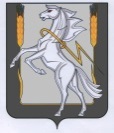 Совет депутатов Теченского сельского поселенияСосновского муниципального района Челябинской областитретьего созываР Е Ш Е Н И Еот «25» декабря 2017 года № 84«О бюджете Теченского сельского поселения на 2018 год и на плановый период 2019 и 2020 годов»В соответствии с Бюджетным кодексом Российской Федерации, Федеральным законом «Об общих принципах организации местного самоуправления в Российской Федерации», Уставом Теченского сельского поселения, Положением о бюджетном процессе в Теченском сельском поселении, Совет депутатов Теченского сельского поселенияРЕШАЕТ: Принять бюджет Теченского сельского поселения на 2018 год и плановый период 2019 и 2020 годов.Статья 1. Основные характеристики бюджета Теченского сельского поселения на 2018 год и на плановый период 2019 и 2020 годов.1. Утвердить основные характеристики бюджета Теченского сельского поселения на 2018 год:1) прогнозируемый общий объем доходов бюджета Теченского сельского поселения в сумме 3 936 555,00 рублей, в том числе безвозмездные поступления от других бюджетов бюджетной системы Российской Федерации в сумме 2 644 555,00 рублей;2) общий объем расходов бюджета Теченского сельского поселения в сумме 3 936 555,00 рублей;3) дефицит бюджета Теченского сельского поселения в сумме 0,0 рублей.2. Утвердить основные характеристики бюджета Теченского сельского поселения на 2019 год и 2020 год:1) прогнозируемый общий объем доходов бюджета Теченского сельского поселения на 2019 год в сумме 4 151 302,00 рублей, в том числе безвозмездные поступления от других бюджетов бюджетной системы Российской Федерации в сумме 2 724 302,00 рублей, и на 2020 год в сумме 3 896 362,00 рублей, в том числе безвозмездные поступления от других бюджетов бюджетной системы Российской Федерации в сумме 2 462 362,00;2) общий объем расходов бюджета Теченского сельского поселения на 2019 год в сумме 4 151 302,00 рублей, и на 2020 год в сумме 3 896 362,00 рублей; Статья 2. Использование остатков средств бюджета Теченского сельского поселения на 1 января 2018 годаУтвердить объем остатков средств бюджета Теченского сельского поселения на 1 января 2018 года в сумме 200 000,00 рублей, направляемых на покрытие временных кассовых разрывов, возникающих в ходе исполнения бюджета Теченского сельского поселения в 2018 году.Статья 3. Нормативы доходов бюджета Теченского сельского поселения на 2018 год и на плановый период 2019 и 2020 годов. Установить, что в бюджет Теченского сельского поселения на 2018 год и на плановый период 2019 и 2020 годов зачисляются доходы по нормативам    согласно приложению 1. 	        Статья 4. Главные администраторы доходов бюджета Теченского сельского поселения и источников финансирования дефицита бюджета Теченского сельского поселения. 	1. Утвердить перечень главных администраторов доходов бюджета Теченского сельского поселения согласно приложению 2.	2. Утвердить перечень главных администраторов источников финансирования дефицита бюджета Теченского сельского поселения согласно приложению 3.Статья 5. Бюджетные ассигнования на 2018 год и на плановый период 2019 и 2020 годов.1. Утвердить общий объем бюджетных ассигнований на исполнение публичных нормативных обязательств бюджета Теченского сельского поселения на 2018 год в сумме 0,0 рублей, на 2019 год в сумме 0,0 рублей и на 2020 год в сумме 0,0 рублей.2. Утвердить:				1) распределение бюджетных ассигнований по разделам, подразделам, целевым статьям и видов расходов классификации расходов бюджета Теченского сельского поселения на 2018 год согласно   приложению 4, на плановый период 2019 и 2020 годов согласно приложению 5;			2) ведомственную структуру расходов бюджета Теченского сельского поселения на 2018 год согласно приложению 6, на плановый период 2019 и 2020 годов согласно приложению 7.	       Статья 6. Особенности исполнения бюджета Теченского сельского поселения в 2018 году.	1. Установить в соответствии с пунктом 3 Главы 32 раздела 4 решения Совета депутатов Теченского сельского поселения от 08.12.2012 г. № 81 «О бюджетном процессе в Теченском сельском поселении» следующие дополнительные основания для внесения в 2018 году изменения в показатели сводной бюджетной росписи бюджета Теченском сельском поселения:1) изменение бюджетной классификации Российской Федерации, в том числе для отражения межбюджетных трансфертов;2) перераспределение администрацией Теченского сельского поселения бюджетных ассигнований, предусмотренных в ведомственной структуре по соответствующим разделам по кодам классификации расходов бюджетов бюджетной системы Российской Федерации;3) поступление в доход бюджета в Теченском сельском поселении средств, полученных от добровольных пожертвований.			2. Установить, что доведение лимитов бюджетных обязательств на 2018 год и финансирование в 2018 году (в том числе формирование заявок на оплату расходов) осуществляется с учетом следующей приоритетности расходов:1) оплата труда и начисления на оплату труда;2) оплата коммунальных услуг и услуг связи;3) уплата налогов и сборов.3. Доведение лимитов бюджетных обязательств на 2018 год по иным направлениям, не указанным в настоящей части, осуществляется в соответствии с распоряжениями Администрации Теченского сельского поселения.Статья 7. Верхний предел муниципального внутреннего долга. Предельный объем муниципального долга. Предельный объем муниципальных заимствований.Установить верхний предел муниципального внутреннего долга бюджета Теченского сельского поселения:на 1 января 2019 года в сумме 0,0 рублей, в том числе верхний предел долга по муниципальным гарантиям в сумме 0,0 рублей,на 1 января 2020 года в сумме 0,0 рублей, в том числе верхний предел долга по муниципальным гарантиям в сумме 0,0 рублей,на 1 января 2021 года в сумме 0,0 рублей, в том числе верхний предел долга по муниципальным гарантиям в сумме 0,0 рублей,Установить предельный объем муниципального долга бюджета Теченского сельского поселения: на 2018 год в сумме 0,0рублей, на 2019 год в сумме 0,0 рублей, на 2020 год в сумме 0,0 рублей.Установить предельный объем муниципальных заимствований, направляемых на финансирование дефицита местного бюджета, на 2018 года в сумме 0,0 рублей, на 2019 год в сумме 0,0 рублей, на 2020 год в сумме 0,0 рублей.Статья 8.Источники внутреннего финансирования дефицита бюджета Теченского сельского поселения на 2018 год и на плановый период 2019 и 2020 годов.Утвердить источники внутреннего финансирования дефицита бюджета Теченского сельского поселения на 2018 год согласно приложения 8, и на плановый период 2019 и 2020 годов согласно приложению 9Статья 9. Программы муниципальных гарантий, муниципальных внутренних заимствований.1. Утвердить Программу муниципальных гарантий бюджета Теченского сельского поселения на 2018 год согласно приложению 10 и на плановый период 2019 и 2020 годов согласно приложению 11.2. Утвердить Программу муниципальных внутренних заимствований бюджета Теченского сельского поселения на 2018 год согласно приложению 12 и на плановый период 2019 и 2020 годов согласно приложению 13.Статья 10. Межбюджетные трансферты, предоставляемые бюджету Сосновского муниципального района из бюджета Теченского сельского поселения.Утвердить общий объем межбюджетных трансфертов, предоставляемых бюджету Сосновского муниципального района из бюджета Теченского сельского поселения на 2018 год в сумме 4 112,00 рублей, на 2019 год в  сумме  4 112,00 рублей, на 2020 год в сумме 4 112,00 рублей.Статья 11. Межбюджетные трансферты, предоставляемые бюджету Теченского сельского поселения из бюджета Сосновского муниципального района в очередном финансовом году.Учесть в бюджете Теченского сельского поселения в соответствии с Решением «О бюджете Сосновского муниципального района на 2018 год и на плановый период 2019 и 2020 годов»:Учесть в бюджете Теченского сельского поселения, выделенные из районного бюджета субвенции: на 2018 год в сумме 103 800,00 рублей, на 2019 год в сумме 105 200,00 рублей, на 2020 год в сумме 109 000,00 рублей.дотации: выделенные из районного бюджета на 2018 год в сумме 2 085 000,00 рублей, на 2019 год в сумме 2 121 000,00 рублей, на 2020 год в сумме 1 839 000,00 рублейУчесть в бюджете Теченского сельского поселения иные межбюджетные трансферты, выделенные из районного бюджета в соответствии с заключенными Соглашениями о предоставлении межбюджетных трансфертов на осуществление части полномочий по решению вопросов местного значения: на 2018 год в сумме 455 755,00 рублей, на 2019 год в сумме 498 102,00 рублей, на 2020 год в сумме 514 362,00 рублей.  Статья 12. Вступление в силу настоящего решения.Настоящее решение вступает в силу с 01 января 2018 года.Направить настоящее решение Главе Теченского сельского поселения для подписания и опубликования.Глава Теченского	Председатель Совета депутатовсельского поселения                                              Теченского сельского поселения__________________В.Ф. Сурашева	________________Р.В. Козина